3.8. Экспертная деятельность педагогаУчастие в работе творческих (рабочих, проблемных) групп, в заседании аттестационных комиссий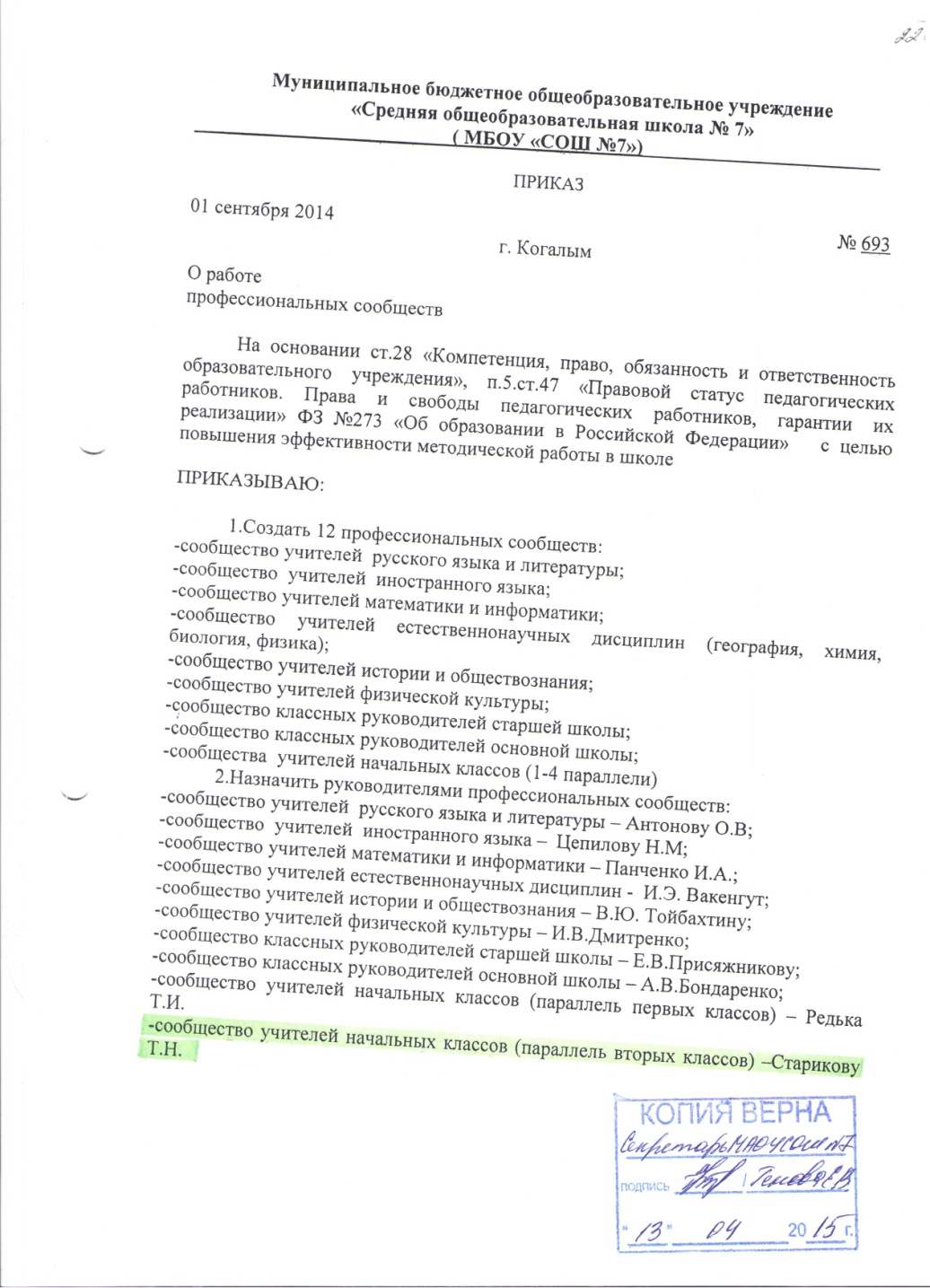 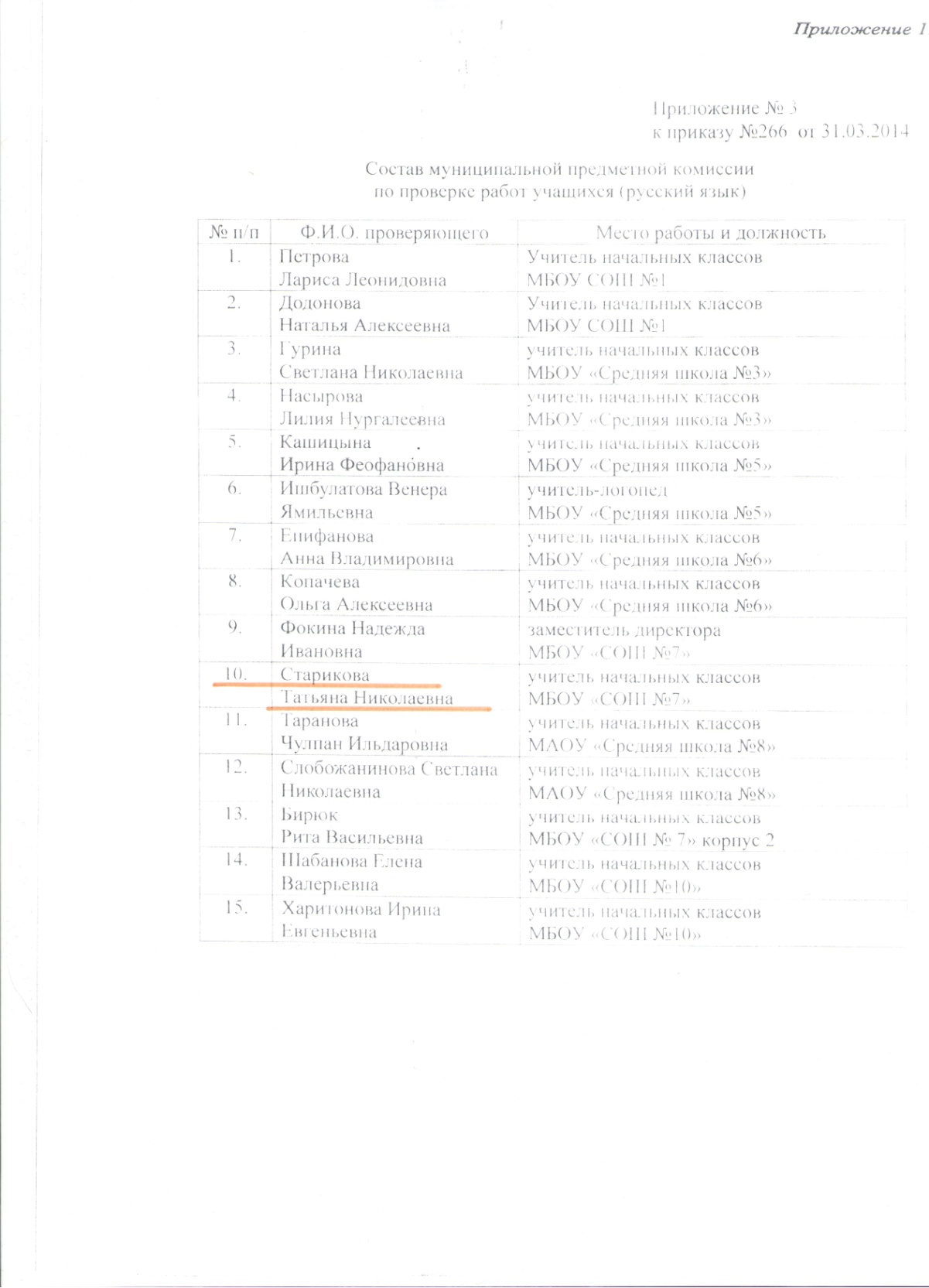 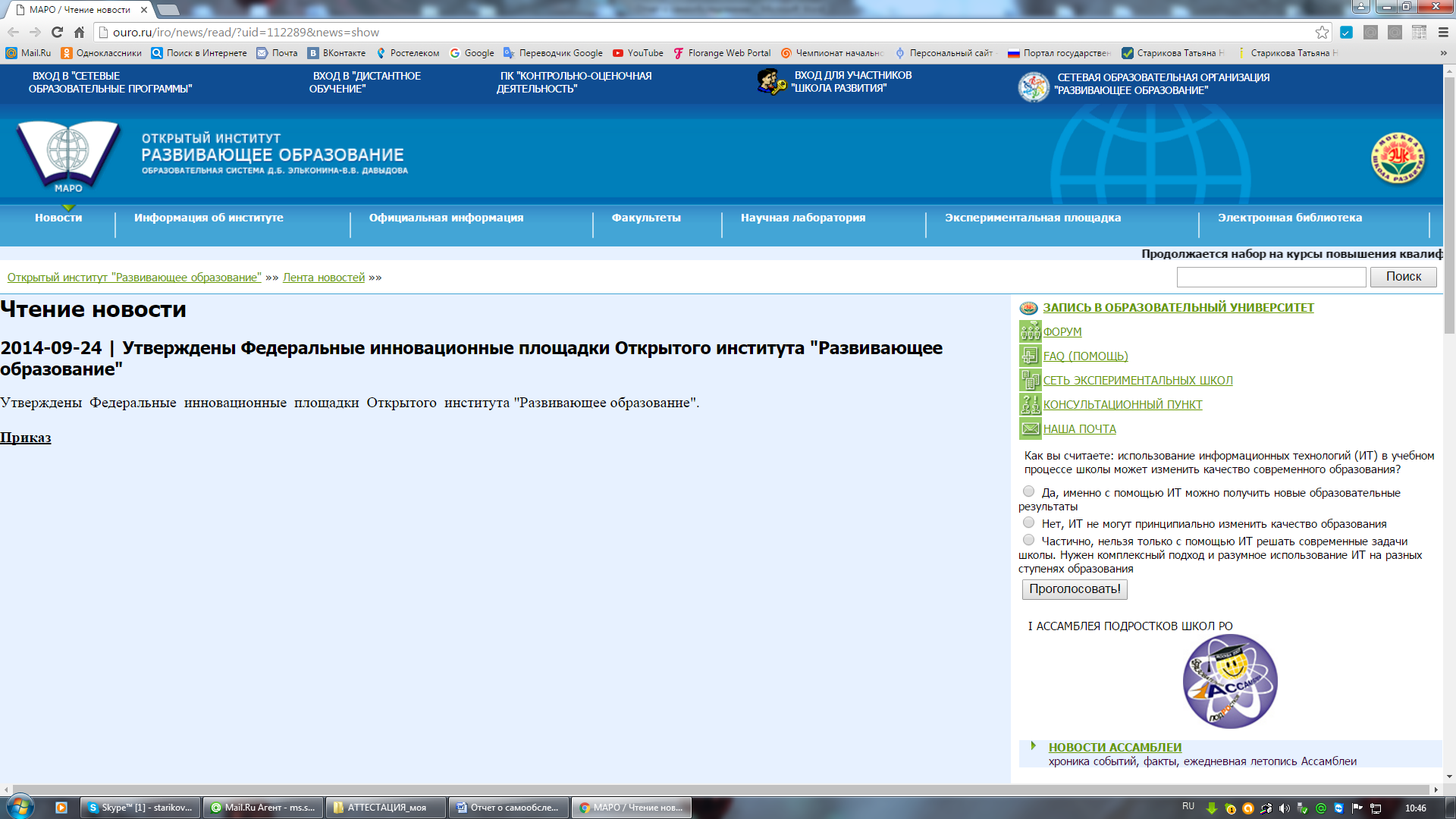 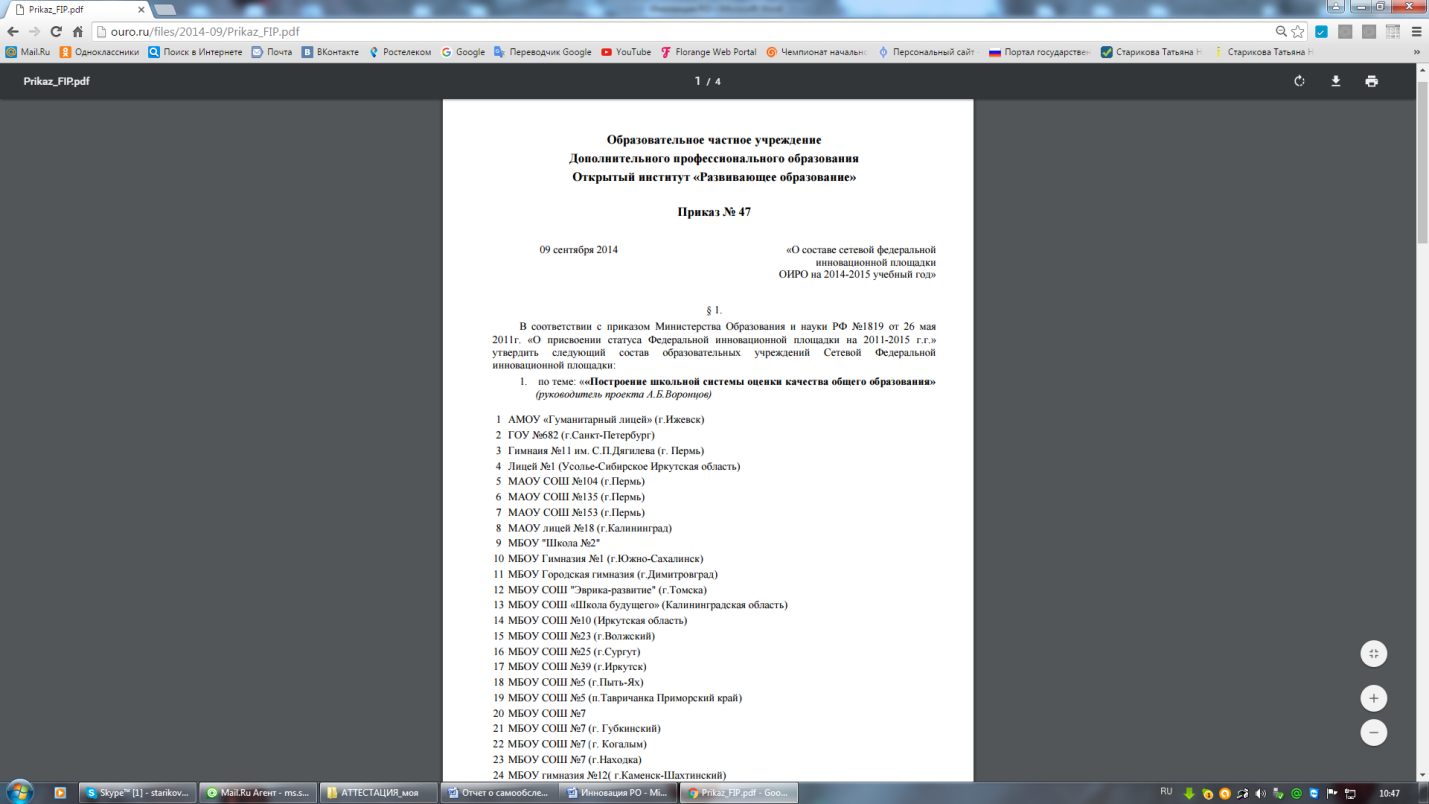 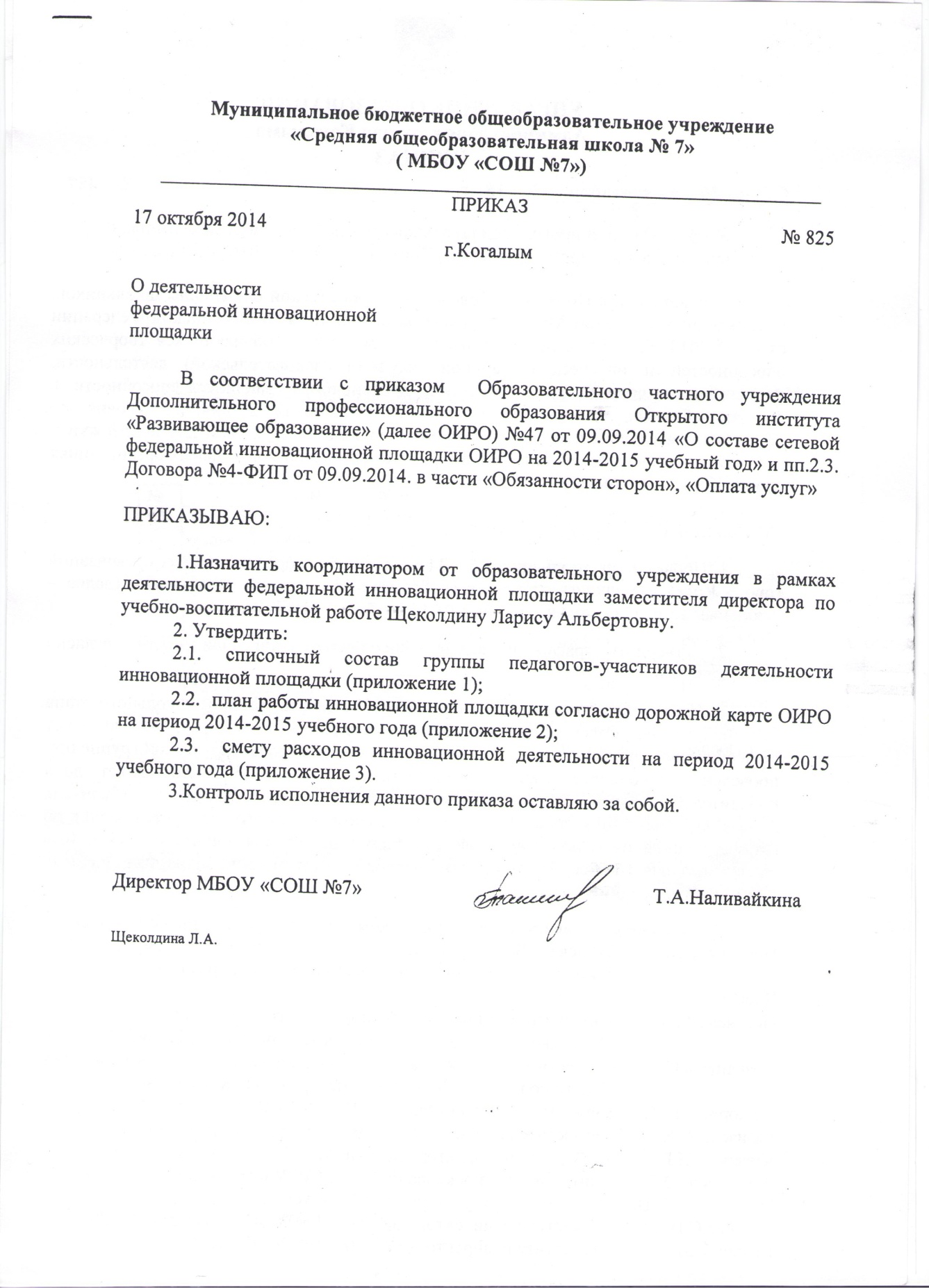 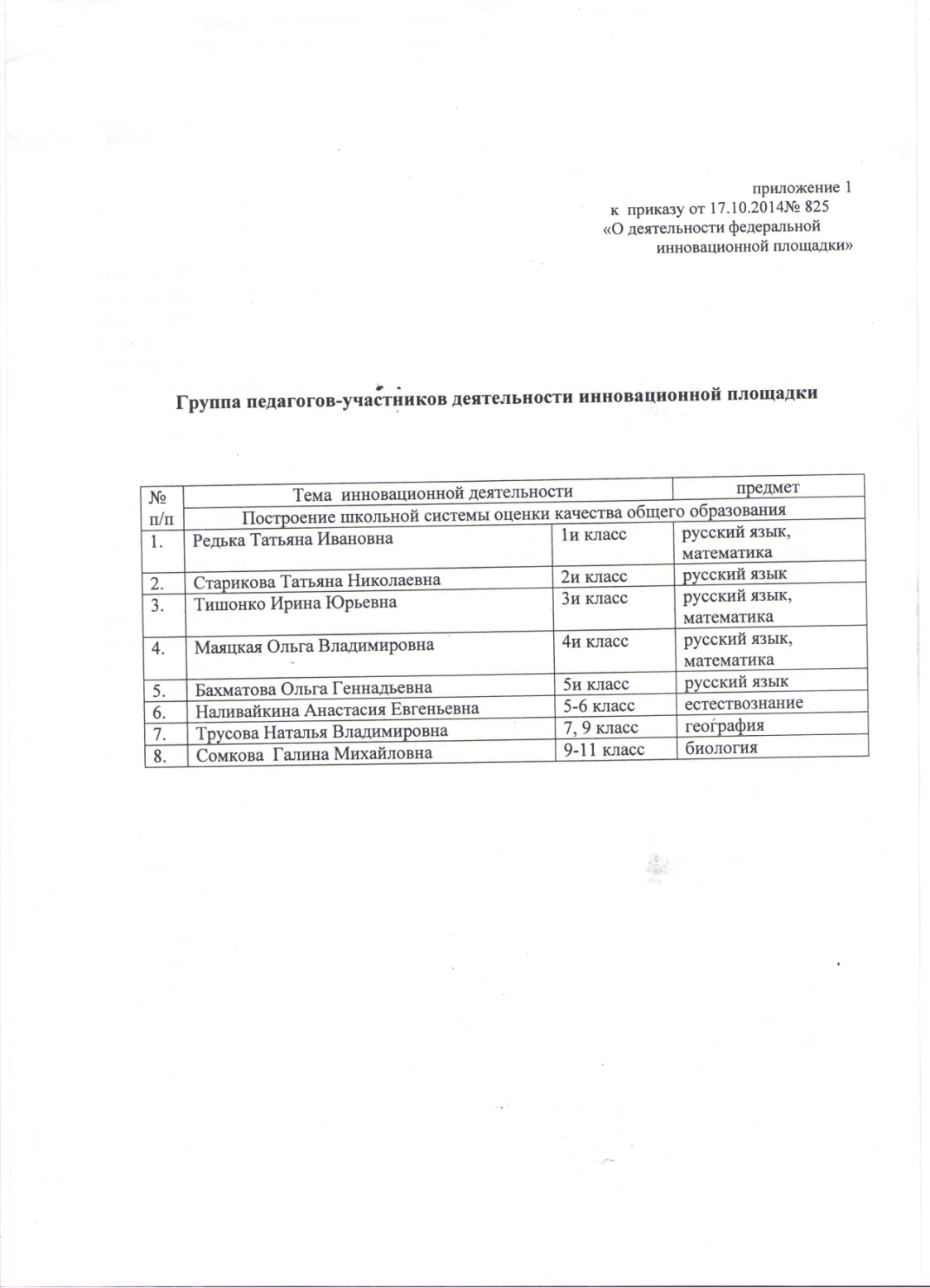 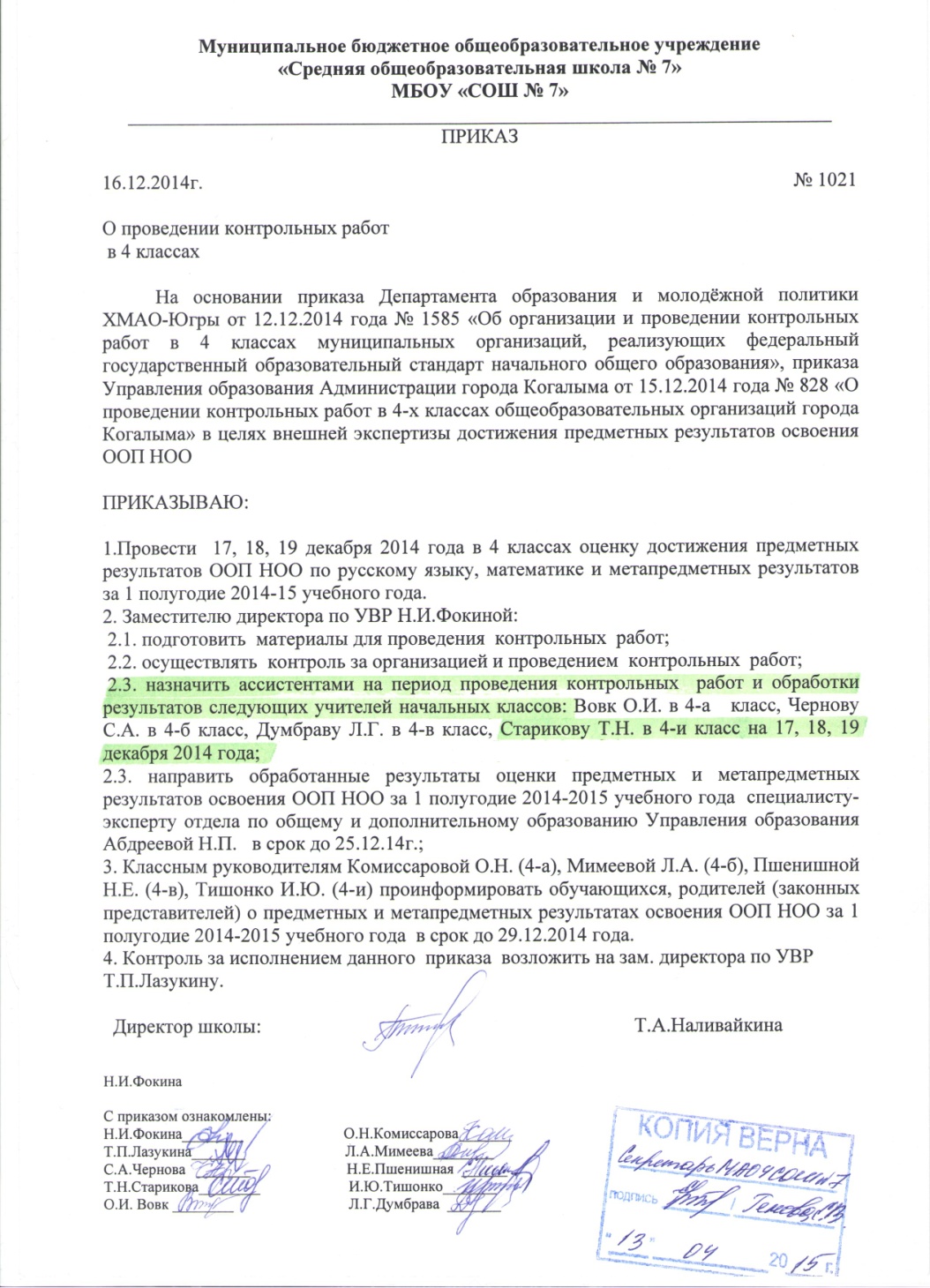 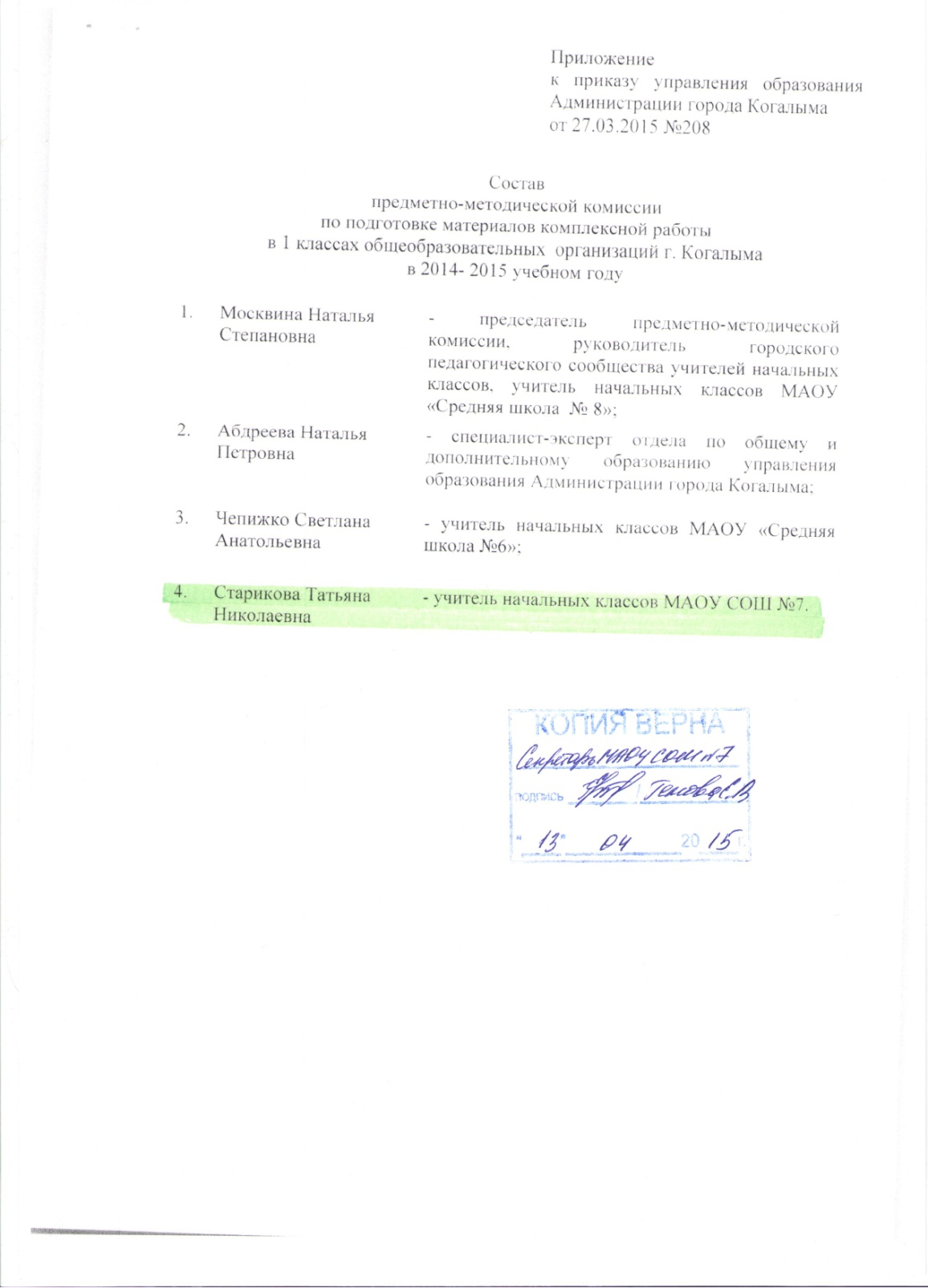 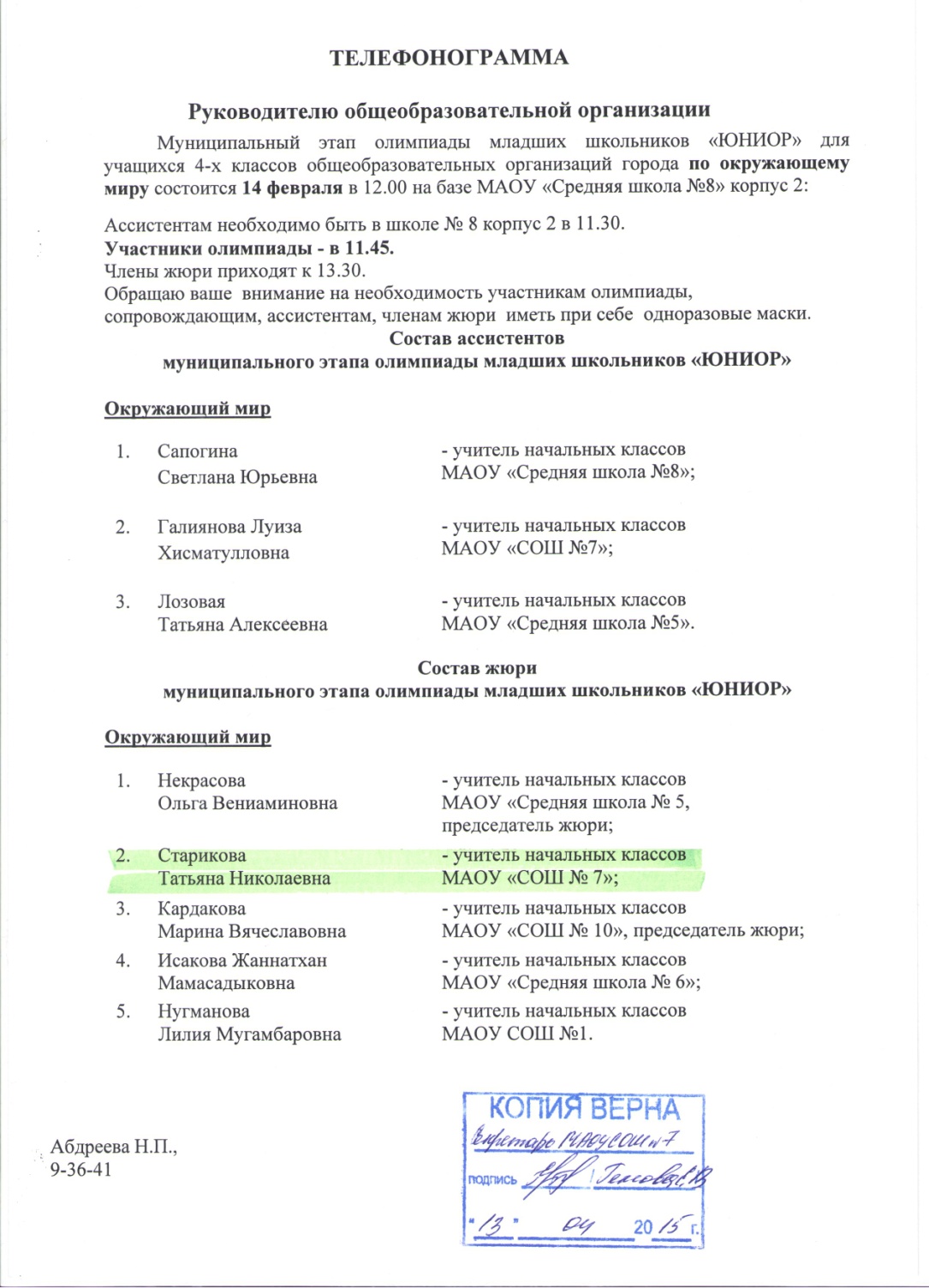 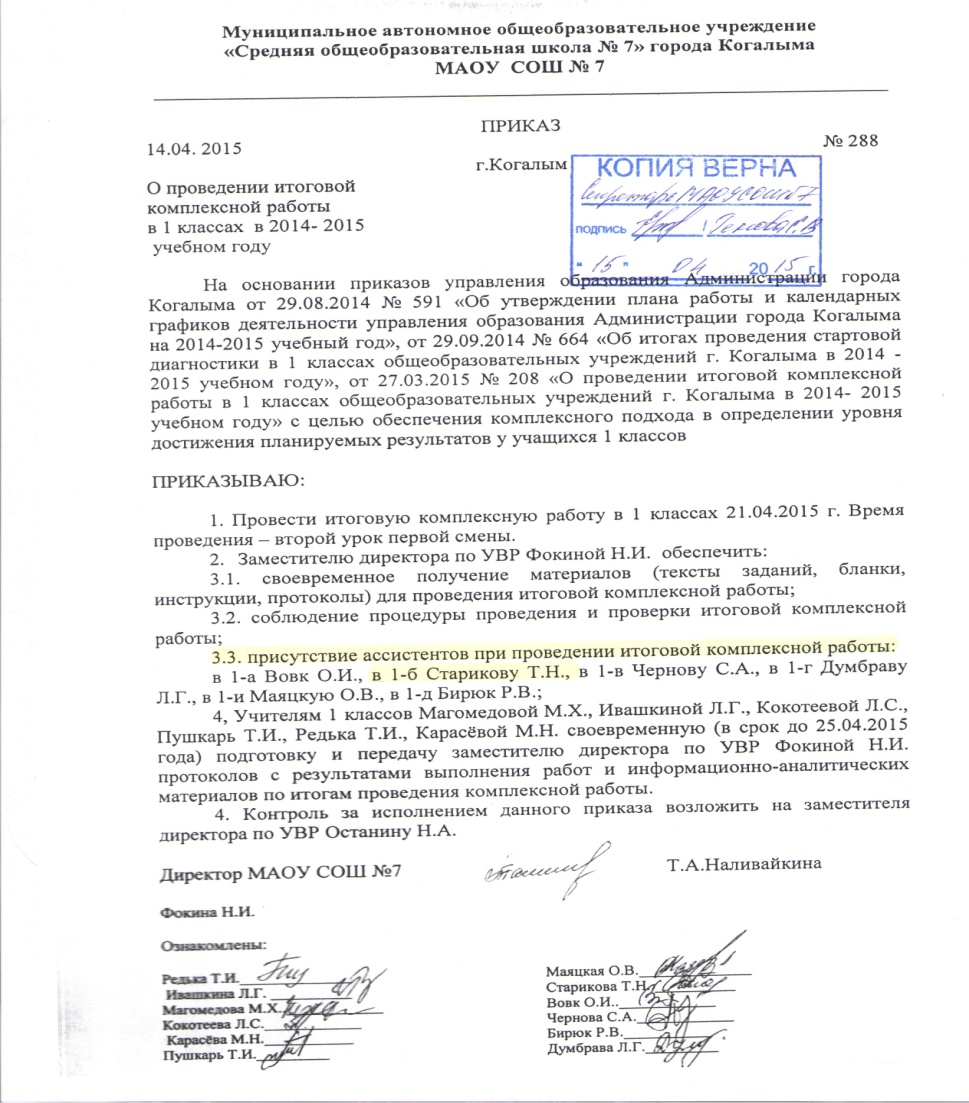 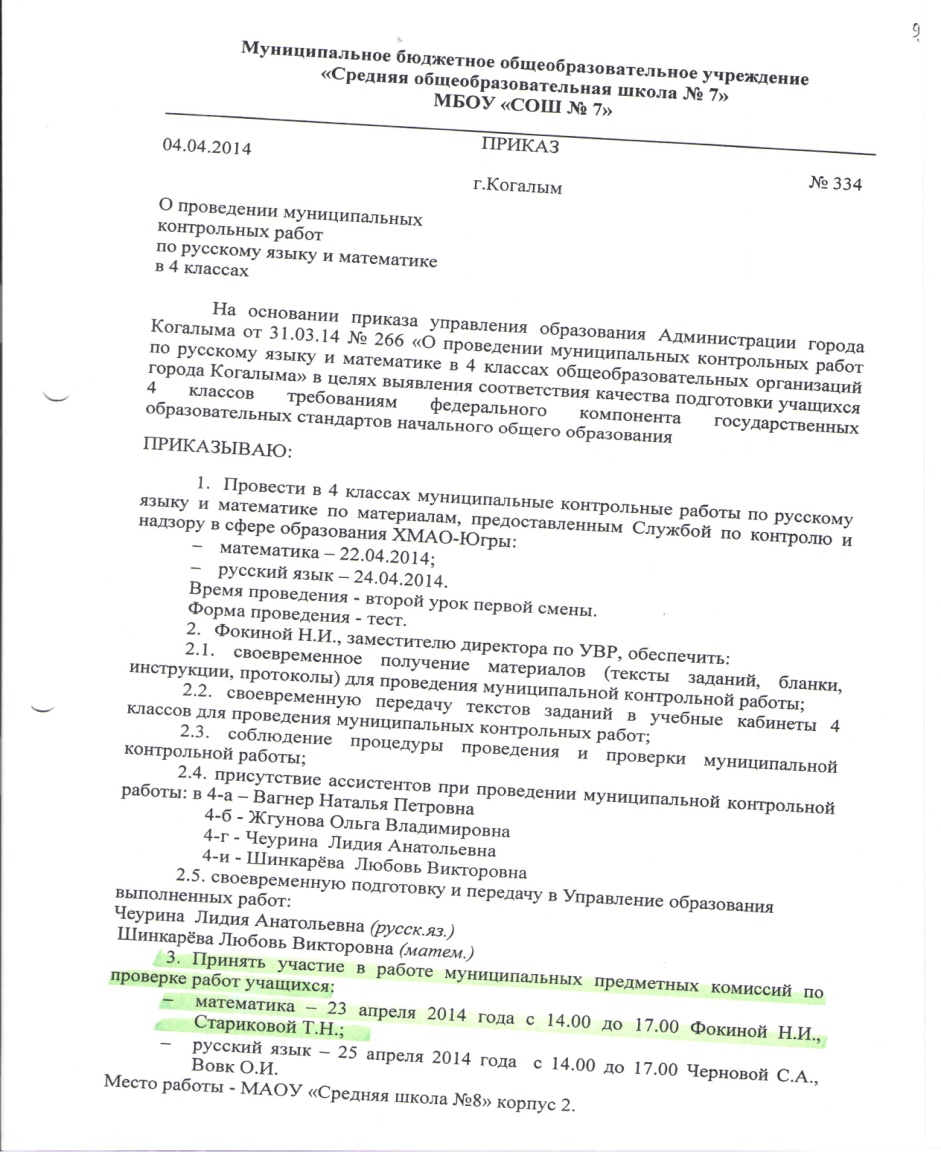 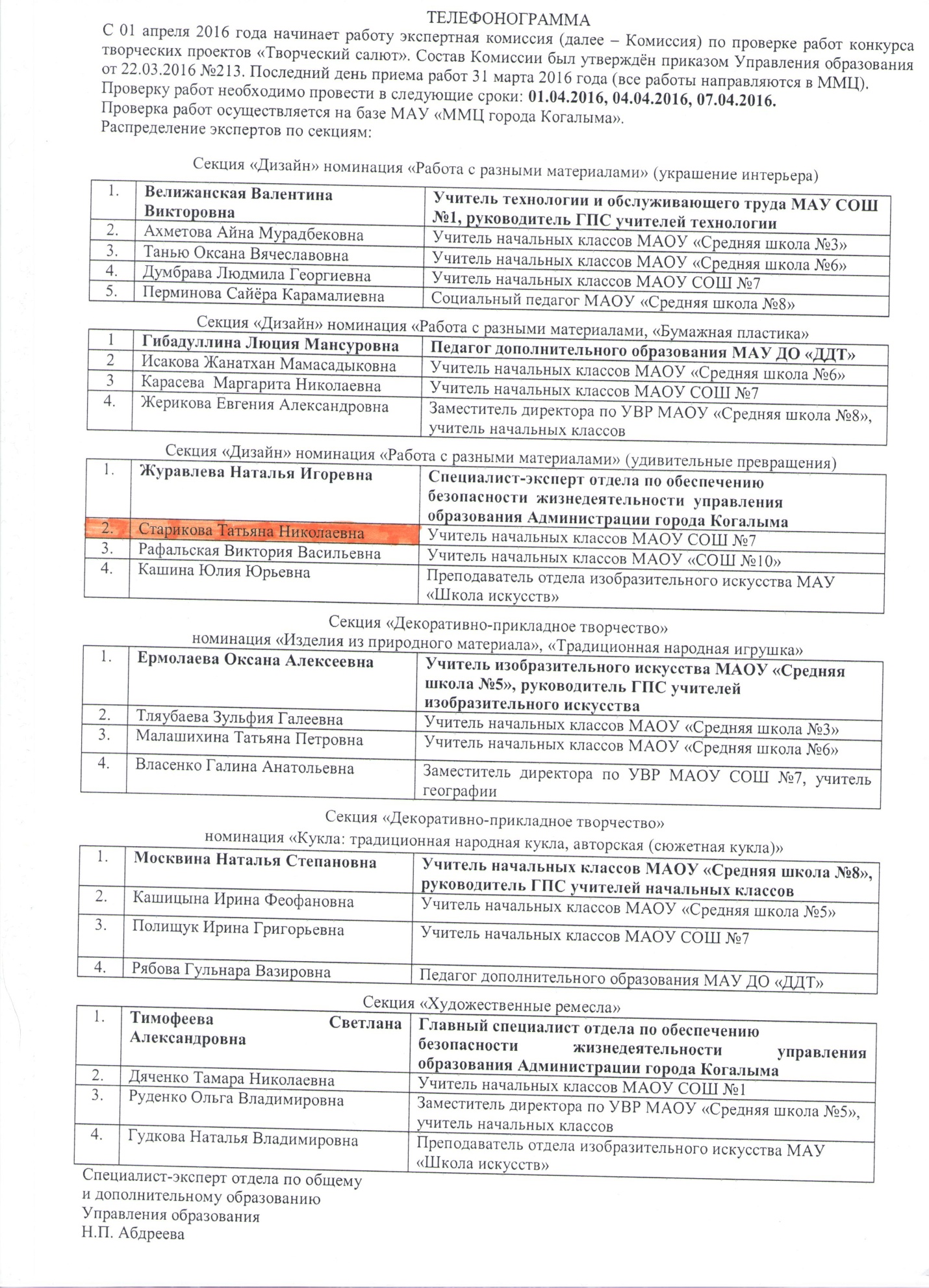 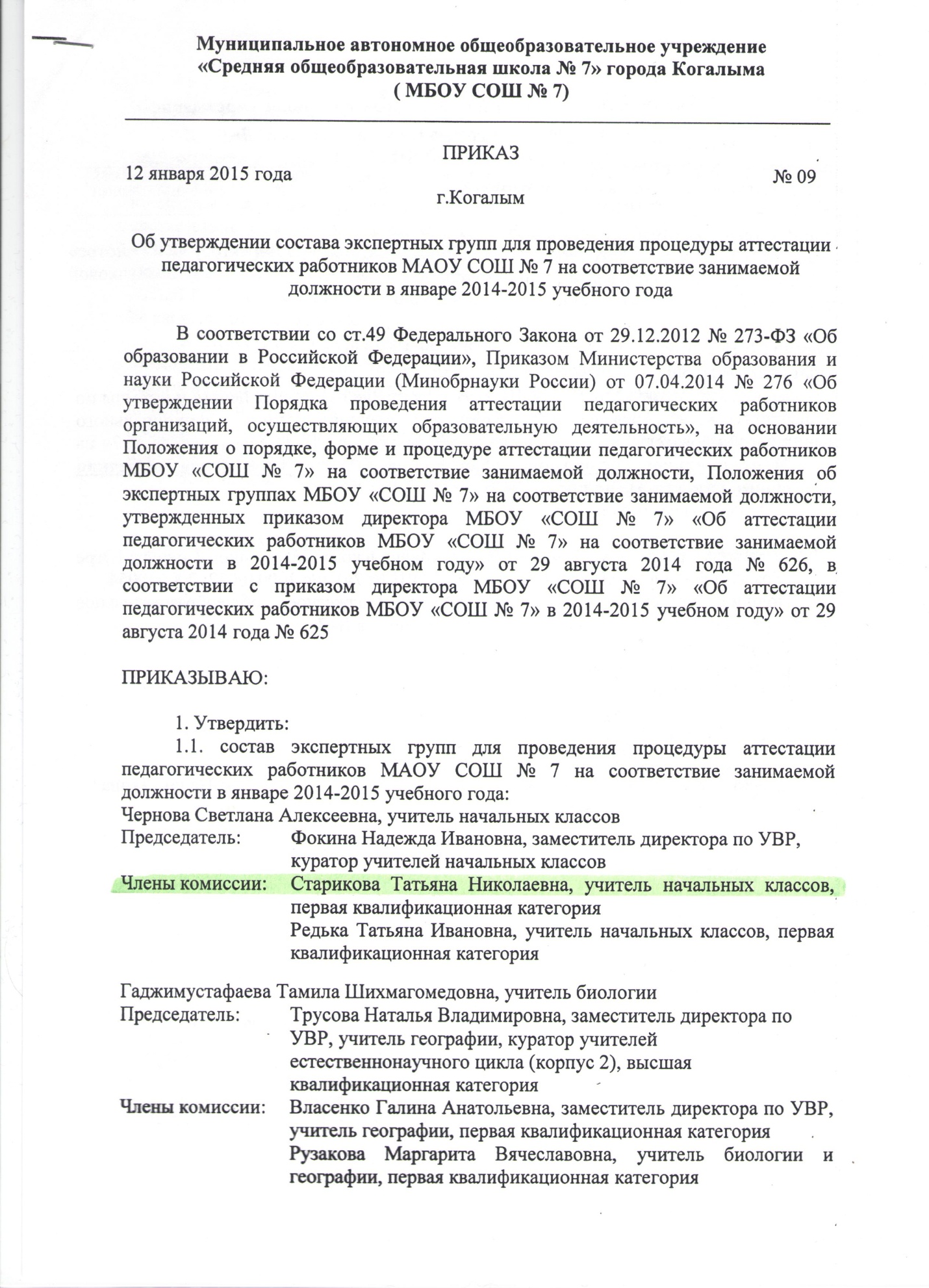 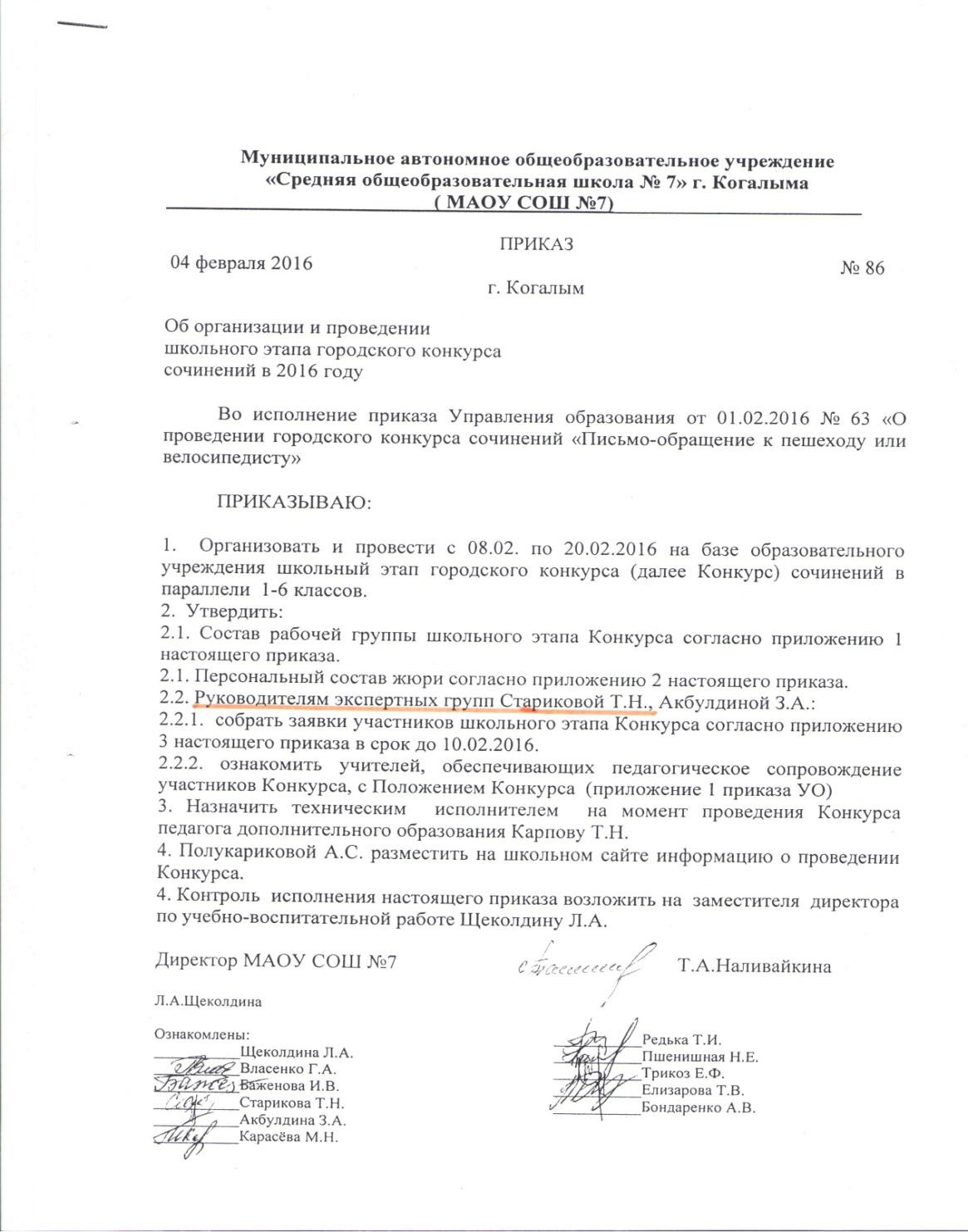 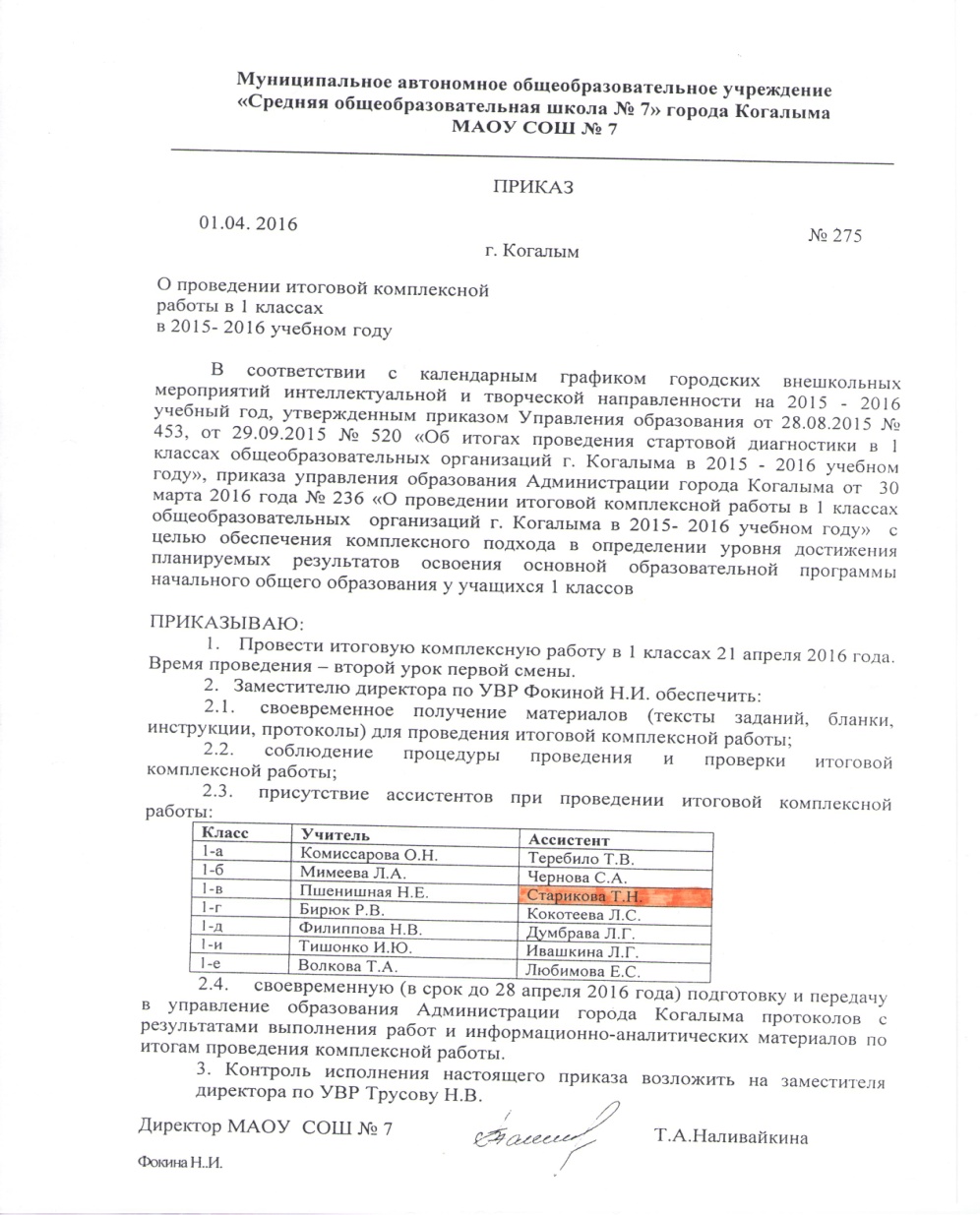 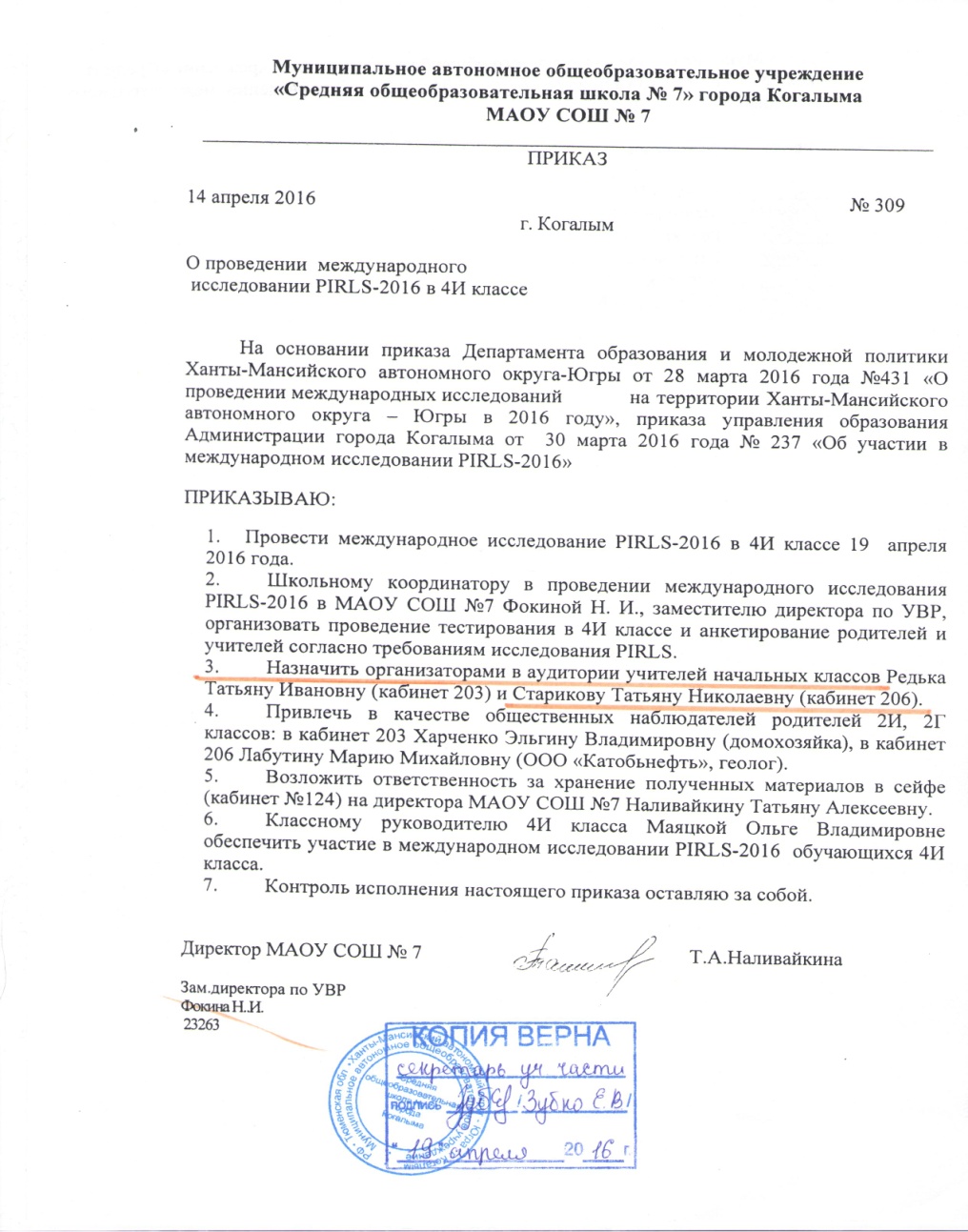 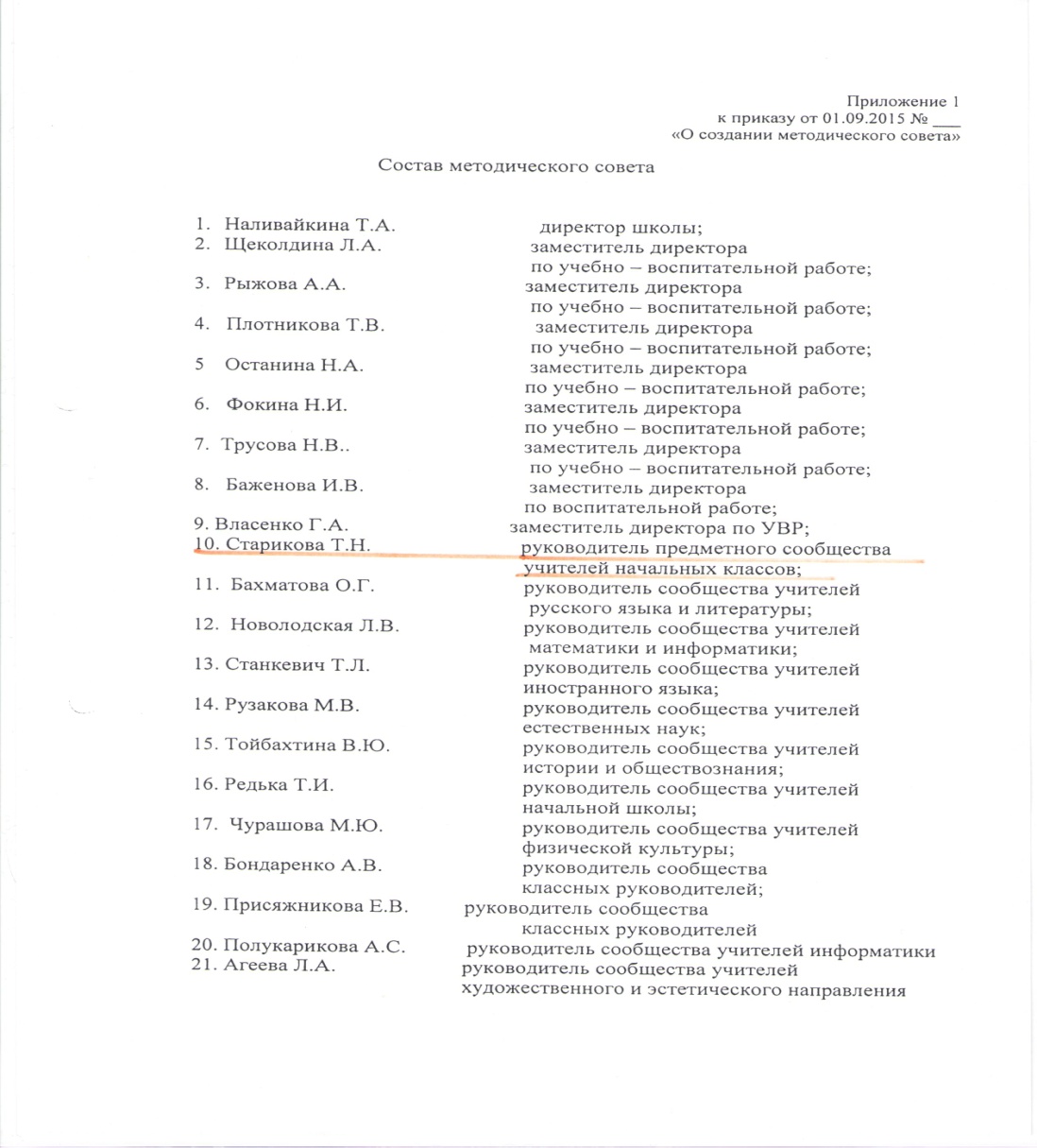 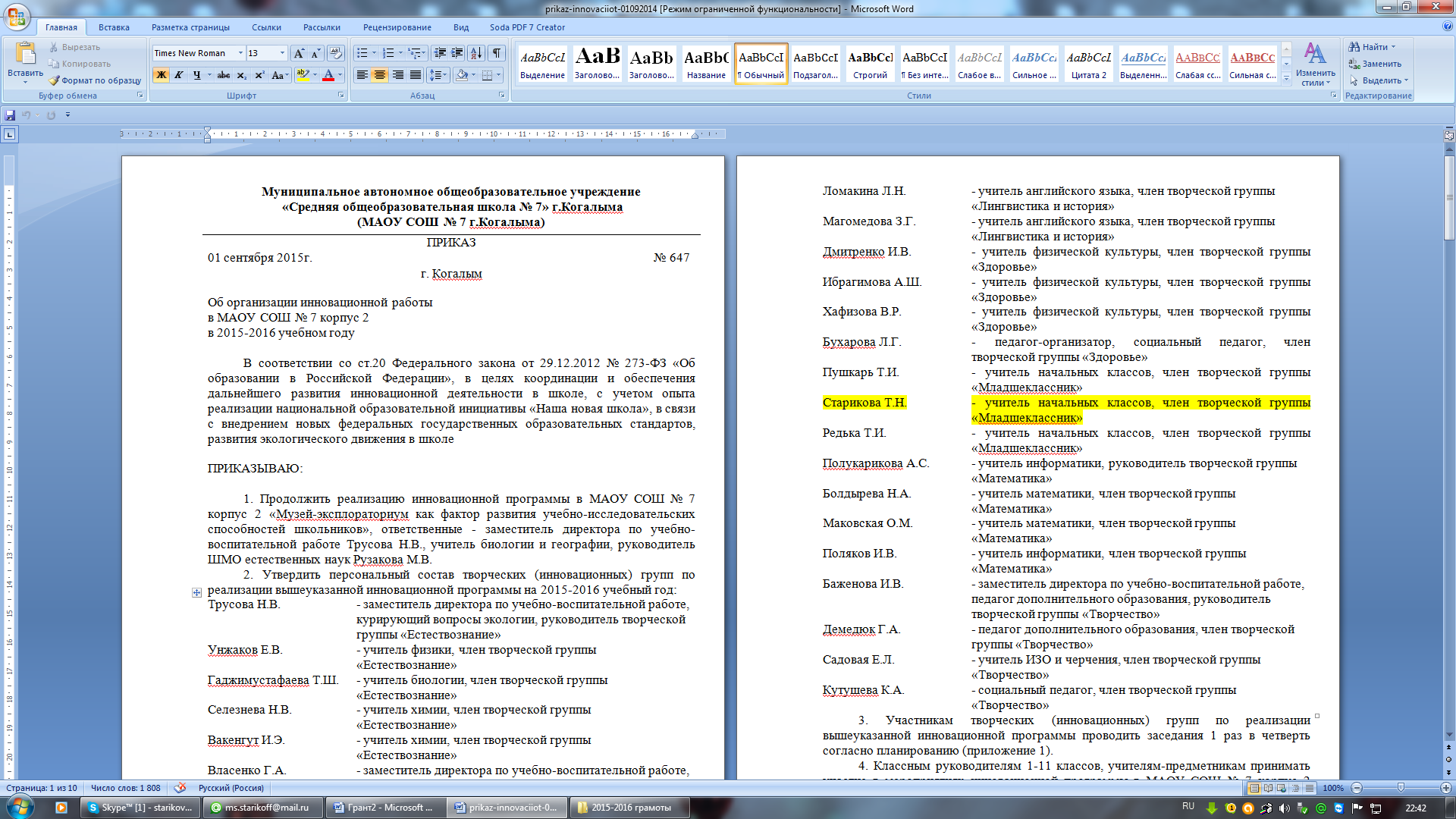 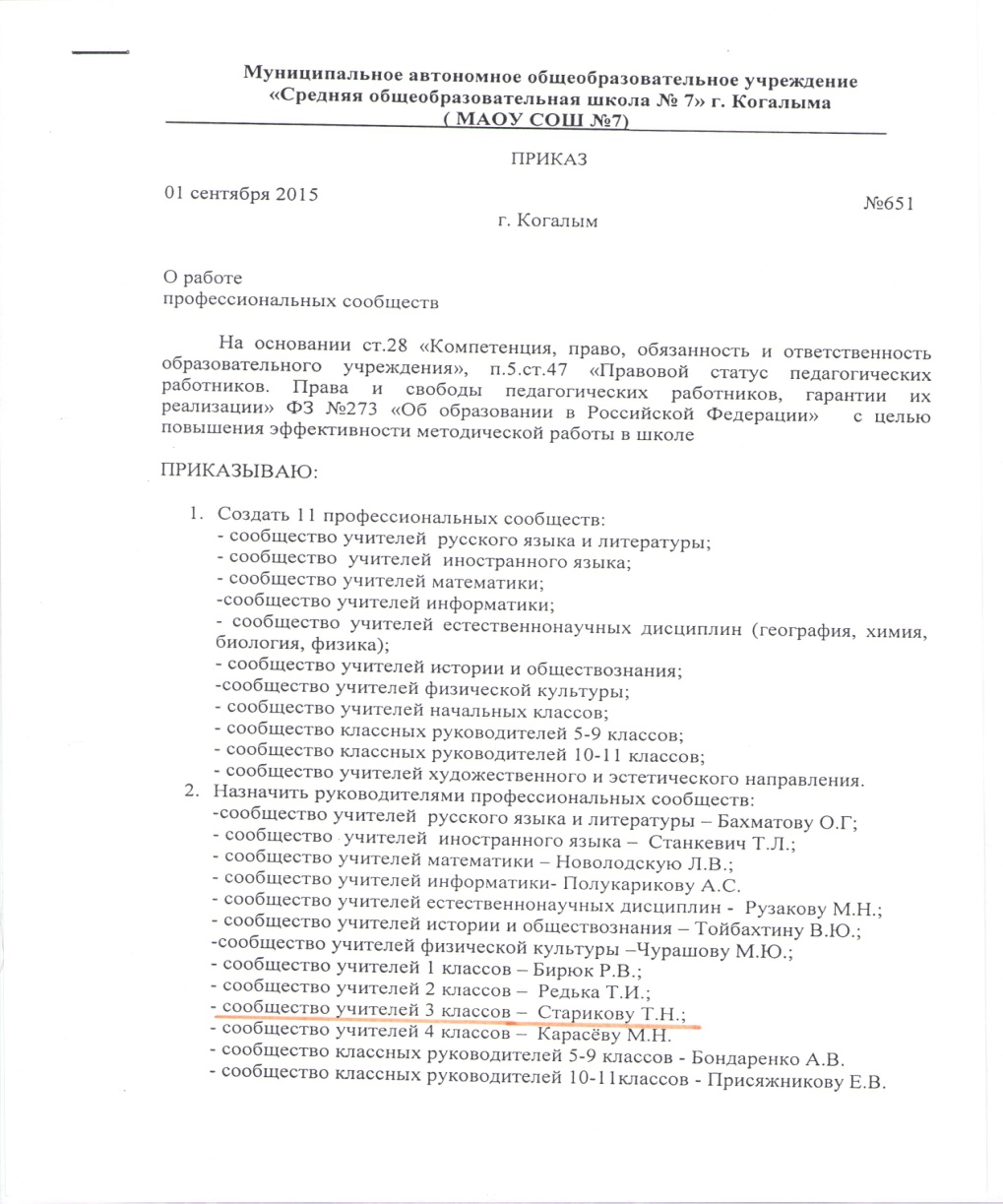 ПоказателиГодНазвание мероприятия (тема доклада)Работа в творческих группах и экспертных комиссиях2014-2015 уч.годФедеральный, муниципальный, школьный уровниРабота в творческих группах и экспертных комиссиях2014-2015 уч.годВ составе группы учителей работающих в рамках сетевой Федеральной инновационной площадки по теме «Построение школьной системы оценки качества общего образования» (приказ Открытого института «Развивающее образование» (ОИРО) (г. Москва) от 09.09.2014 № 47Работа в творческих группах и экспертных комиссиях2014-2015 уч.годВхожу в состав группы педагогов как школьный эксперт по оцениванию индивидуальных достижений учащихся и контрольно-измерительных материалов, разработанных учителями начальных классов (фаза апробации)Работа в творческих группах и экспертных комиссиях2014-2015 уч.годВ составе группы учителей работающих в рамках сетевой Федеральной инновационной площадки по теме «Построение школьной системы оценки качества общего образования» (приказ Открытого института «Развивающее образование» (ОИРО) (г. Москва) от 09.09.2014 № 47 «О составе сетевой федеральной инновационной площадки ОИРО на 2014-2015 учебный год» Работа в творческих группах и экспертных комиссиях2014-2015 уч.годЯвляюсь участником творческой группы по разработке и реализации программы развития МАОУ СОШ № 7 «Одарённый ребёнок»Работа в творческих группах и экспертных комиссиях2014-2015 уч.годВ составе муниципальной предметной комиссии по проверке работ учащихся (русский язык)Работа в творческих группах и экспертных комиссиях2014-2015 уч.годЧлен школьной аттестационной комиссии педагогических работников на соответствие занимаемой должности.Работа в творческих группах и экспертных комиссиях2014-2015 уч.годРуководитель ППС учителей начальных классов.Работа в творческих группах и экспертных комиссиях2014-2015 уч.годЧлен жюри муниципального этапа олимпиады младших школьников «ЮНИОР».Работа в творческих группах и экспертных комиссиях2014-2015 уч.годЧлен предметно-методической комиссии по созданию муниципальной комплексной работы для 1 классов общеобразовательных школ.Работа в творческих группах и экспертных комиссиях2014-2015 уч.годАссистент при проведении муниципальной итоговой комплексной работы в 1-х, 4-х классах.Работа в творческих группах и экспертных комиссиях2015-2016 уч.годВ составе группы учителей работающих в рамках сетевой Федеральной инновационной площадки по теме «Построение школьной системы оценки качества общего образования» (приказ Открытого института «Развивающее образование» (ОИРО) (г. Москва) от 09.09.2014 № 47 Работа в творческих группах и экспертных комиссиях2015-2016 уч.годВхожу в состав группы педагогов как школьный эксперт по оцениванию индивидуальных достижений учащихся и контрольно-измерительных материалов, разработанных учителями начальных классов (фаза апробации)2015-2016 уч.годАссистент при проведении муниципальной итоговой комплексной работы в 1-х, 4-х классах.2015-2016 уч.годОрганизатор  в международном исследовании PIRLS-2016 в 4-х классах.Работа в творческих группах и экспертных комиссиях2015-2016 уч.годЧлен экспертной группы для проведения процедуры аттестации педагогических работников МАОУ СОШ № 7 на соответствие занимаемой должности.Работа в творческих группах и экспертных комиссиях2015-2016 уч.годРуководитель ППС учителей начальных классов.Работа в творческих группах и экспертных комиссиях2015-2016 уч.годПредседатель жюри муниципального этапа олимпиады младших школьников «ЮНИОР» по русскому языку.Работа в творческих группах и экспертных комиссиях2015-2016 уч.годЧлен экспертной комиссии городского конкурса творческих проектов младших школьников «Творческий салют»Работа в творческих группах и экспертных комиссиях2015-2016 уч.годЧлен школьной творческой (инновационной) группы по реализации инновационной программы на 2015-2019 учебный год  «Музей-эксплораториум как фактор развития научно-исследовательских способностей учащихся»Работа в творческих группах и экспертных комиссиях2015-2016 уч.годЧлен методического совета МАОУ СОШ № 7 на 2014-2019уч.г.г.Работа в творческих группах и экспертных комиссиях2015-2016 уч.годПредседатель жюри школьного этапа городского конкурса сочинений «Письмо-обращение к пассажиру или велосипедисту»Работа в творческих группах и экспертных комиссиях2016-2019 уч.г.г.Член жюри муниципального этапа олимпиады младших школьников «ЮНИОР» по математике.Работа в творческих группах и экспертных комиссиях2016-2019 уч.г.г.Член предметно-методической комиссии по созданию муниципальной комплексной работы для уч-ся 1-х классов общеобразовательных школ.Работа в творческих группах и экспертных комиссиях2016-2019 уч.г.г.Член жюри городского конкурса проектов младших школьников «Творческий салют»Работа в творческих группах и экспертных комиссиях2016-2019 уч.г.г.Входила в состав комиссии по проверке на получение Гранта Администрации города Когалыма в номинации «Лучший учитель начальных классов»Работа в творческих группах и экспертных комиссиях2016-2019 уч.г.г.Ведущая в городском конкурсе чтецов в параллели 4-х классов (2017-2018)Работа в творческих группах и экспертных комиссиях2016-2019 уч.г.г.Член экспертного жюри городского конкурса проектов «Гости из будущего» (2018-2019)Работа в творческих группах и экспертных комиссиях2016-2019 уч.г.г.Член жюри муниципального этапа олимпиады младших школьников «ЮНИОР» по окружающему мируРабота в творческих группах и экспертных комиссиях2016-2019 уч.г.г.